Základní škola a Mateřská škola Havlíčkův Brod, Wolkerova 2941, 580 01 Havlíčkův Brod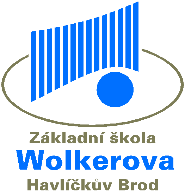 Odloučené pracoviště Mateřská škola, Havlíčkův Brod, Husova 2119Telefon do školky: 603910957, vedoucí uč. 603913220, Email: mshusova@zswolkerova.czVážení rodiče, nástup do  mateřské školy bude pro Vaše dítě snazší, pokud budete vědět, jak má být připraveno. Uvedené body Vám pomohou zorientovat se v požadavcích, které jsou na dítě v mateřské škole kladeny.Co by mělo dítě umětZnát své jméno a příjmeníUmět se svlékat, oblékat, obouvatUmět se najíst lžicí, od 5 let příboremUdržovat čistotu, umět si vyčistit nos, od 4 let používat samostatně toaletní papírRespektovat pokyny dospěléhoUmět si říci, co potřebujiZáklady společenského chování – pozdravit, poděkovatTyto body jsou pouze orientační, pokud některý z nich dítě nezvládne, jsou tu samozřejmě p. učitelky, aby mu pomohly.Co bude Vaše dítě v MŠ potřebovatFotkuPohodlné oblečeníBačkůrky na přezutí, pokud možno bez zapínáníStarší oblečení na hraní venkuOblečení na převlečení pro případ, že se dítě např. polije apod. (včetně spodního prádla )Papírové kapesníčky (krabice nebo sada balených )Děti do 5 let pyžamko (dle uvážení )Na výtvarné činnostiPastelkyVodové barvyModelínuLepidlo tyčinkaCo do MŠ nepatří!!!Bačkůrky na přezky, na zavazování, pantofleV zimě prstové rukavice, řetízky, šperky, peníze, drahé hračky